Будапештская ул., д.34, 36, корп. 1 д.30, корп.2 - устройство нового проезда в «Дом детского и юношеского творчества» , ремонт пешеходных дорожек Фото до работ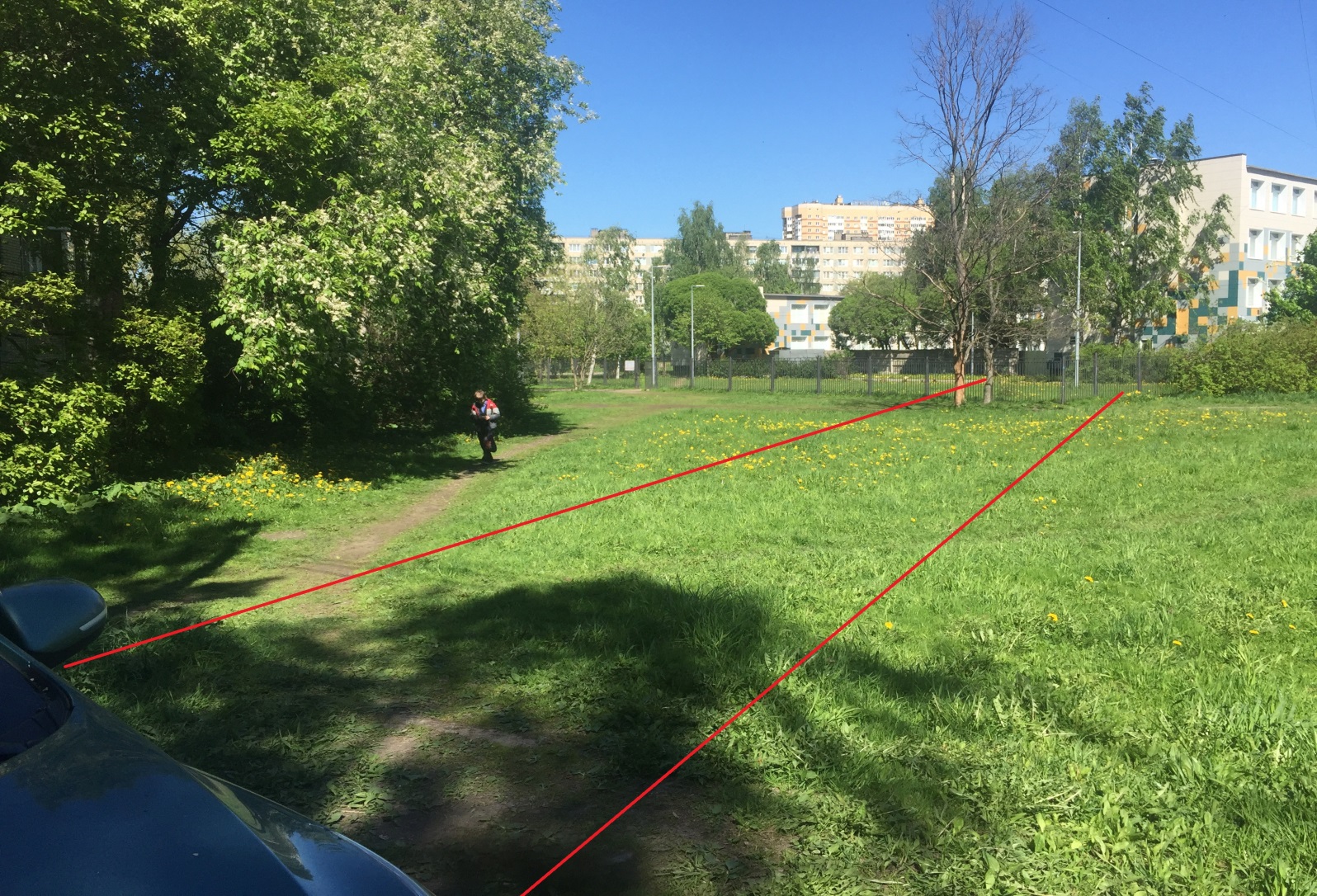 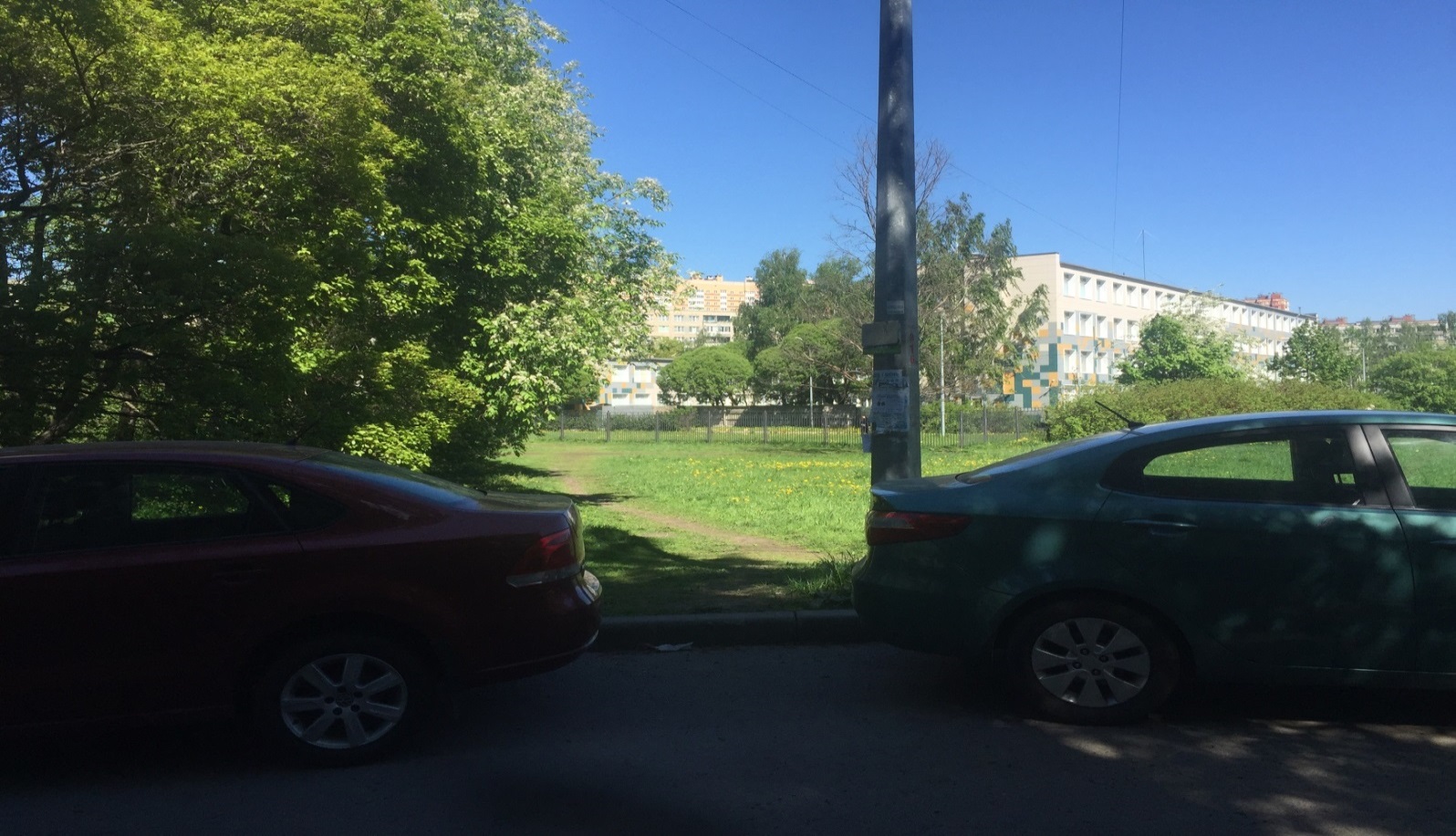 Фото во время работ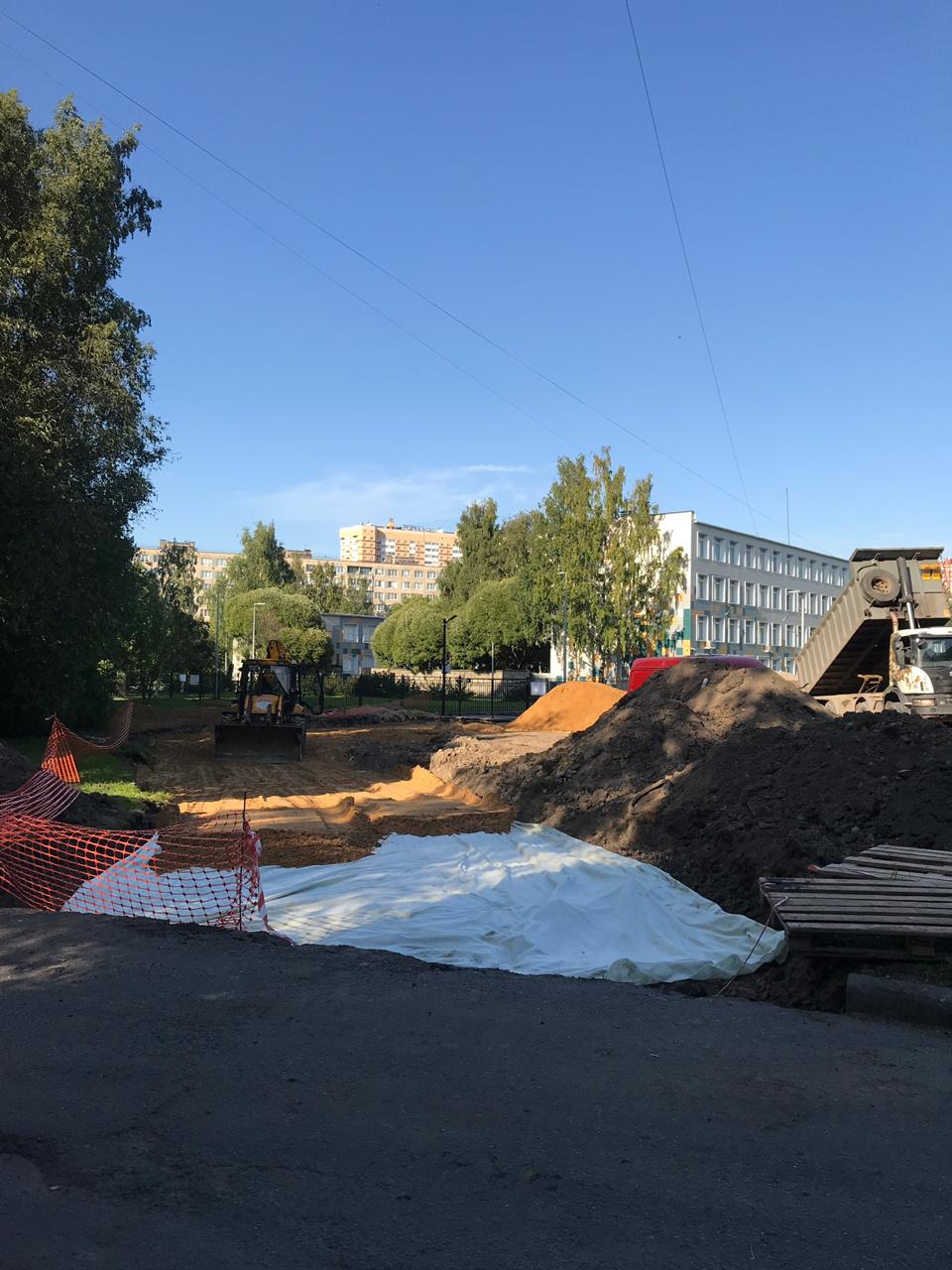 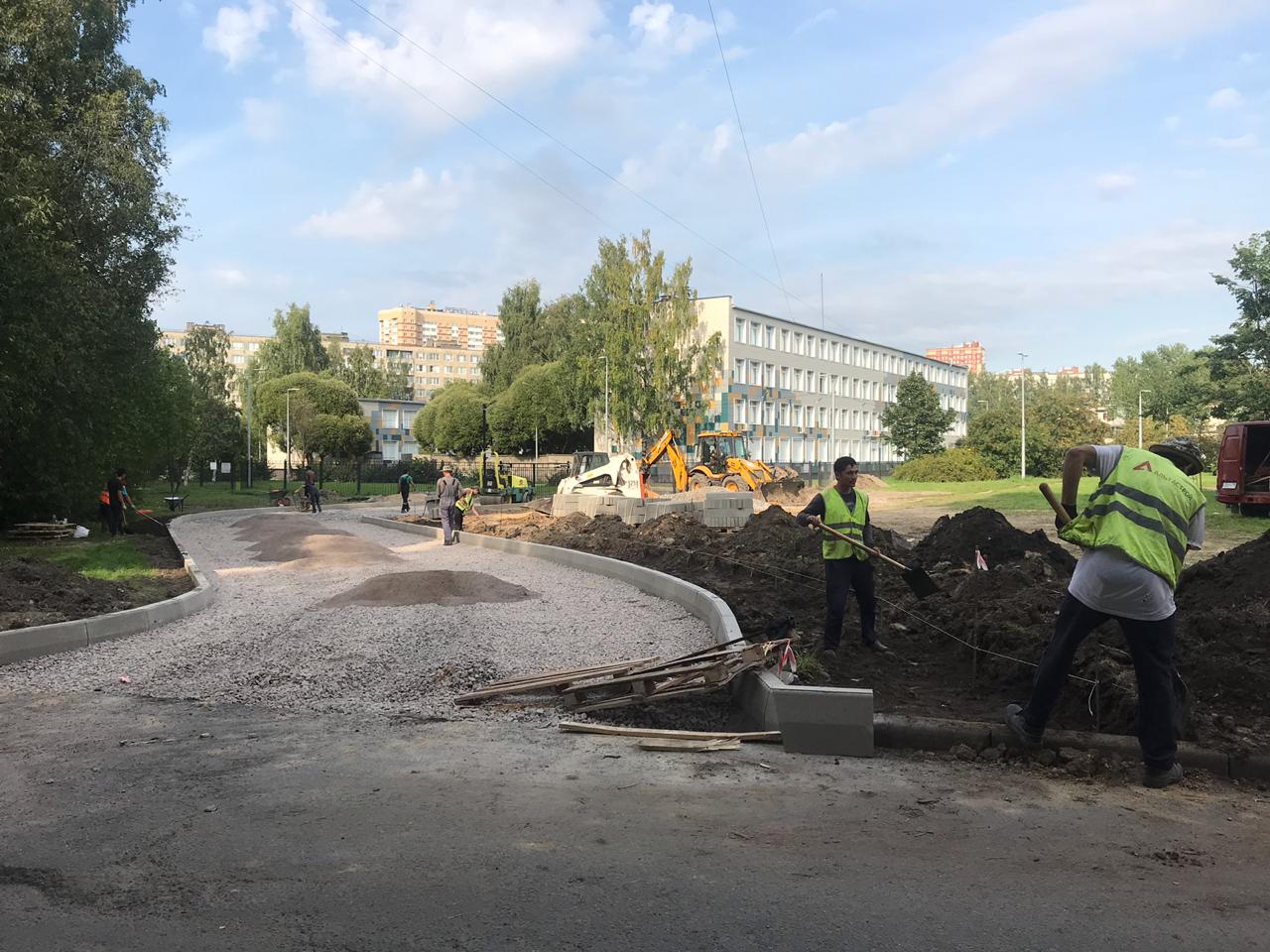 Фото после работ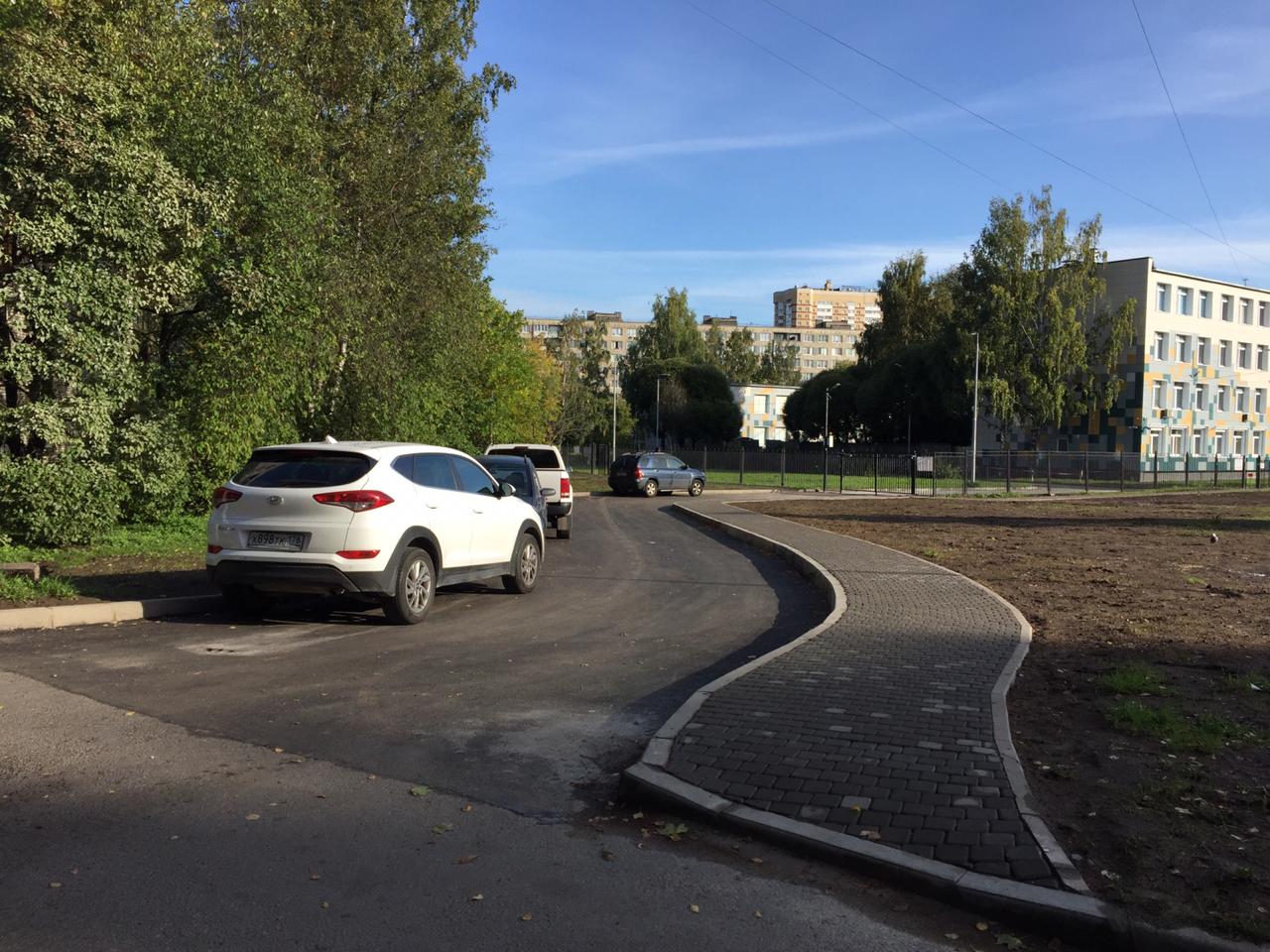 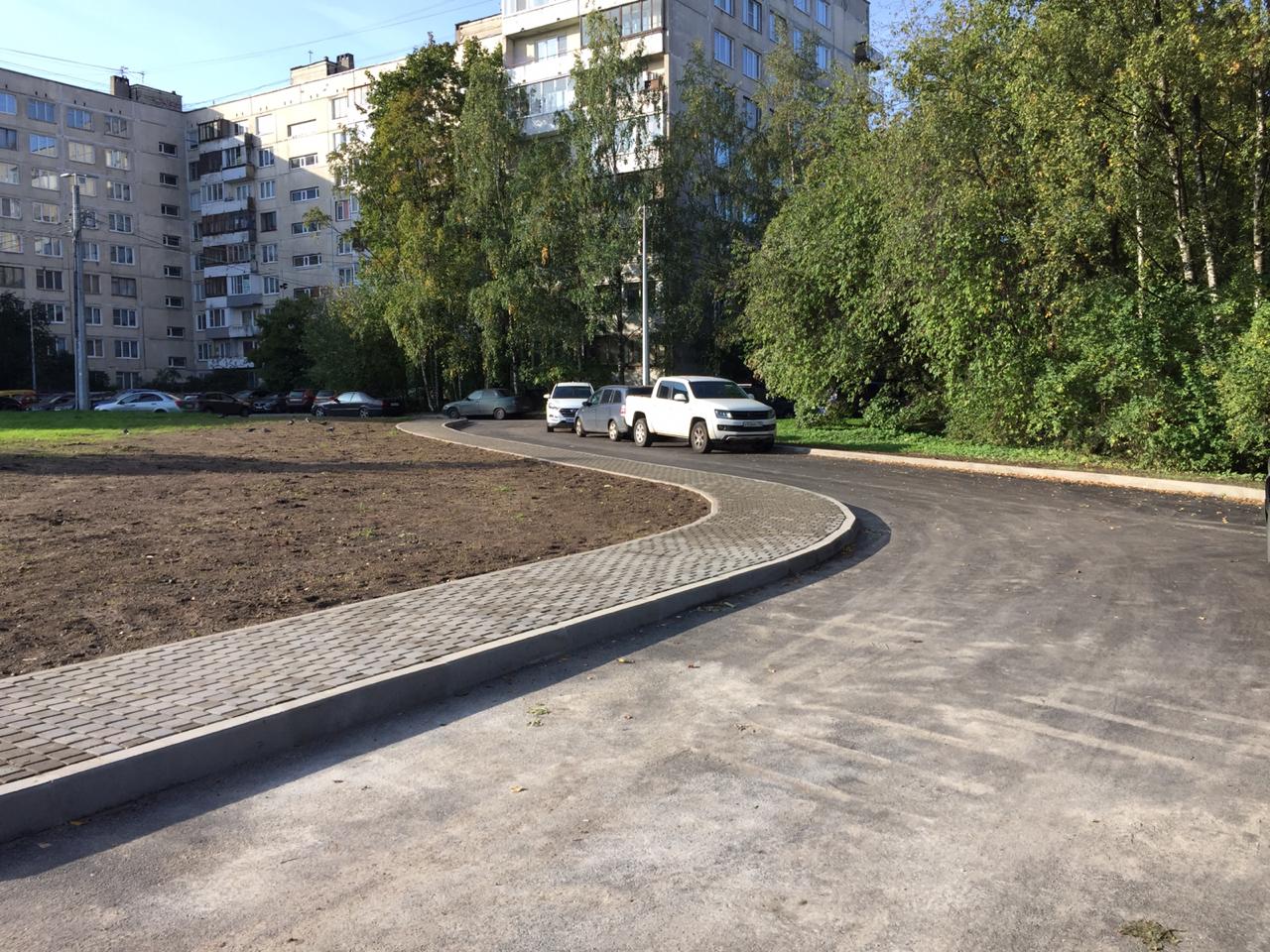 